PLUS: Professional Learning Units for Staff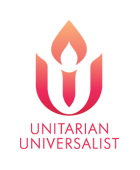 Nurturing new staff into well-equipped, spirit-filled professionals who serve and lead in right relationship with colleagues and congregation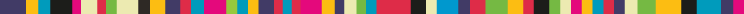 PLUS 4: About the Unitarian Universalist AssociationLet’s look at some UUA structures and connections. In addition to the specific reading below, you may need to do a little searching (through the UUA.org search bar or a simple online search).Read These UUA Website Landing PagesDistricts and Regions of the UUA (And be able to find your district/region’s website.)UUA Organizational ChartMinistries and Faith Development Staff GroupGeneral AssemblySkim the A-Z Index and GlossaryFor Your JournalYour journal is just for you. You can type it. You can scribble it. You can use complete sentences or quick phrases. Responses need not be lengthy. You can type or write directly onto this document or in a spiral notebook. Writing something down for each question forces you to clarify your thoughts, helps you remember your ideas, and gives you something to return to later.Who is the current UUA President?Which three staff groups of the UUA fall under the “Program and Strategy” office?What are the 5 offices of the Ministries and Faith Development Staff Group? Which office would you contact for information about your UUA benefits? Which MFD office provides resources for worship and religious education?What district and/or region is your congregation in? (Some regions contain distinct districts.)In general, what happens at General Assembly? Where was the last GA held and where is the next GA happening?Name something you noticed while skimming the A-Z Index.ConnectGo to the webpage for your district and/or region and find the staff page and read a bit about it. Send an email to someone on your district or regional staff (UUA Congregational Life staff). Introduce yourself and explain that you are reaching out as part of a PLUS unit. Tell them something about yourself and ask them a question relevant to their portfolio. It’s always good to have a connection on your district/regional staff! When you receive a response, you can journal about what you learned.The PLUS Program will evolve over time, with units added, removed, and modified in response to user feedback, changing needs, and new information. Please take a minute to tell us what you think of any PLUS unit, to share your general experience with the PLUS program, or to ask to be notified when the next unit is available: PLUS Feedback Survey.